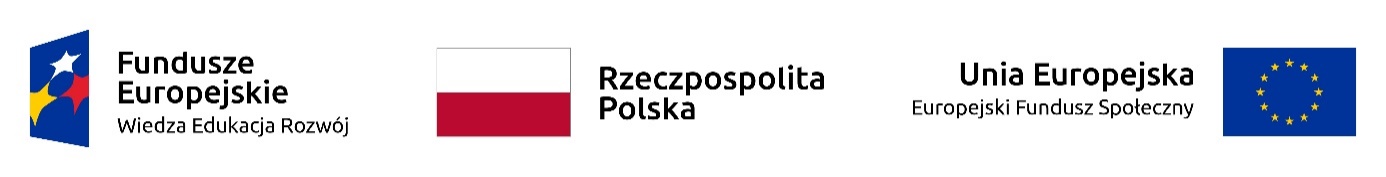 Projekt: Dostępna Akademia Pomorska Oś priorytetowa: III. Szkolnictwo wyższe dla gospodarki i rozwojuNumer umowy o dofinansowanie: POWR.03.05.00-00.-A057/19Słupsk, 07.02.2020r. Sondaż rynkowyNa zatrudnienie eksperta zewnętrznego w ramach grupy konsultacyjnej ds. dostępności w ramach projektu pt. „Dostępna Akademia Pomorska”ZAMAWIAJĄCY:Akademia Pomorska  w Słupsku 76-200 Słupsk, ul. Arciszewskiego 22aAdres strony internetowej: www.apsl.edu.plFaks do korespondencji w sprawie zamówienia: 59 8405 380E-mail: boguslawa.medwid@apsl.edu.plGodziny pracy Zamawiającego: poniedziałek - piątek 7.30-15.30TRYB UDZIELANIA ZAMÓWIENIA:Jest to zamówienie o szacunkowej wartości poniżej progu określonego  w art. 4 pkt. 8 ustawy z dnia 29 stycznia 2004 r. Prawo zamówień publicznych (tekst jednolity: Dz. U. z 2017 r. poz. 1579 z późń. zm.)Niniejszy sondaż rynkowy jest dostępny na stronie internetowej Zamawiającego www.apsl.edu.pl    OPIS PRZEDMIOTU ZAMÓWIENIA:Przedmiotem zamówienia jest usługa polegająca na opracowaniu , aktualizacji, wdrożeniu procedur zapewniających dostępność miedzy innymi architektoniczną, informacyjną, procesu edukacji itp. w Akademii Pomorskiej w Słupsku. Ekspert  w szczególności:  -Opracowanie w ramach projektu i wdrożenie odpowiedniej do potrzeb uczelni i studentów strukturyjednostki ds. wsparcia osób z niepełnosprawnością. Zadanie powinno obejmować analizę potrzeborganizacyjnych w przedmiotowym zakresie, opracowanie docelowej wariantowej struktury przewidującejzarówno wahania poziomu finansowania, jak i ilości studentów. Działanie powinno obejmować stworzenie wewnętrznych procedur funkcjonowania jednostki, stworzenie opisu poszczególnych stanowisk pracy, stworzenie procedur rekrutacji pracowników, oceny pracowników. Stworzona struktura i procedury powinny zostać testowo wdrożone, poddane ewaluacji. Po ewaluacji powinny zostać wprowadzone ewentualne zmiany w funkcjonowaniu jednostki.-Procedury, których celem jest zapewnienie, by każda inwestycja w uczelni spełniała wymogi dostępności.W ramach zadania konieczne jest zbadanie potrzeb oraz zaproponowanie rozwiązań skonsultowanych ze środowiskiem akademickim uczelni.-Procedury, których celem jest zapewnienie dostępności nowych oraz modernizowanych rozwiązań IT. W ramach zadania konieczne jest zbadanie potrzeb oraz zaproponowanie rozwiązań skonsultowanych ze środowiskiem akademickim uczelni.-Procedury, które mają na celu zapewnienie dostępności procesu dydaktycznego. W ramach zadaniakonieczne jest zbadanie potrzeb oraz zaproponowanie rozwiązań skonsultowanych ze środowiskiemakademickim uczelni. Statut, Regulamin Studiów, Szkół Doktorskich-Procedury, które mają na celu zapewnienie dostępności procesu rekrutacji. W ramach zadania konieczne jest zbadanie potrzeb oraz zaproponowanie rozwiązań skonsultowanych ze środowiskiem akademickim uczelniUwaga: ekspertowi nie przysługuje zwrot poniesionych kosztówForma zatrudnienia: umowa cywilno-prawna Czas trwania zatrudnienia: 10 miesięcy – (160 godz.)INNE ISTOTNE POSTANOWIENIA:1.Zamówienie finansowane jest w całości ze środków publicznych: ze środków Akademii Pomorskiej w Słupsku oraz ze środków Unii Europejskiej, w ramach dofinansowania projektu „Dostępna Akademia Pomorska”, numer umowy o dofinansowanie: POWR.03.05.00-00.-A057/192.	Informacje można uzyskać od: Bogusława Medwid, Akademia Pomorska w Słupsku, 
ul. Westerplatte 64 76-200 Słupsk, e-mail: boguslawa.medwid@apsl.edu.plWARUNKI UDZIAŁU W POSTĘPOWANIU:W postępowaniu mogą brać udział Oferenci, którzy spełniają warunki określone poniżej:
Posiadają uprawnienia do wykonywania działalności lub czynności zgodnej z przedmiotem zamówienia, jeżeli przepisy prawa nakładają obowiązek ich posiadania.a.      Dysponują niezbędną wiedzą, doświadczeniem oraz potencjałem technicznym i osobowym zdolnym do wykonania zamówienia.b.     Posiadają wykształcenie wyższe,c.      Ekspert nie jest pracownikiem etatowym Akademii Pomorskiej w Słupsku.d.      Ekspert posiada udokumentowane kwalifikacje, doświadczenie w zakresie  opisanym w projekcie na podstawie oświadczeniag.     Ekspert nie był karany za przestępstwa umyślneTERMIN WYKONANIA ZAMÓWIENIATerminem wykonania jest okres 10 miesięcyOPIS SPOSOBU PRZYGOTOWANIA OFERTY1.Wykonawca powinien złożyć ofertę na formularzu załączonym do niniejszego sondażu rynkowego.2. Każdy Wykonawca może złożyć tylko jedną ofertę.3. Oferta oraz załączniki muszą być podpisane przez Wykonawcę.VIII.  MIEJSCE ORAZ TERMIN SKŁADANIA OFERTOferta powinna być przesłana za pośrednictwem poczty lub też dostarczona osobiście na  adres: Akademia Pomorska w Słupsku, ul. Arciszewskiego 22a ; Kancelaria Ogólna  do 16.02.2020 r. dopisek „zatrudnienie eksperta zewnętrznego”Oferty złożone po terminie nie będą rozpatrywane.Wykonawca może przed upływem terminu składania ofert zmienić lub wycofać swoją ofertę.W toku badania i oceny ofert Zamawiający może żądać od Wykonawców wyjaśnień dotyczących treści złożonych ofert.OCENA OFERTOcenie Zamawiającego podlegać będą wyłącznie oferty Wykonawców spełniających warunki udziału w postępowaniu, określone w niniejszym sondażu rynkowym. Oferty zostaną ocenione w oparciu o kryterium oceny ofert: cena – waga kryterium 100%.Ocena ofert zostanie dokonana niezwłocznie po upływie terminu ważności zapytania ofertowego.Oferty złożone po upływie terminu nie będą rozpatrywane.Zamawiający zastrzega sobie możliwość odwołania postępowania w każdym czasie do momentu złożenia ofert.INFORMACJE DOTYCZĄCE WYBORU NAJKORZYSTNIEJSZEJ OFERTYO wyborze najkorzystniejszej oferty Zamawiający zawiadomi Wykonawców za pośrednictwem strony internetowej znajdującej się pod adresem www.apsl.edu.plZAŁĄCZNIKIFormularz oferty